Zverejnenie zámeru nájmu  majetku obce z dôvodu hodného osobitného zreteľaObec Heľpa so sídlom Farská 588/2, 976 68  Heľpa v zmysle § 9a ods. 9 písm. c) zákona č. 138/1991 Zb. o majetku obcí v znení neskorších predpisov a v súlade s uznesením Obecného zastupiteľstva v Heľpe č. 80/2023 zo dňa 26.1.2023  zverejňuje:Zámer na prenájmom  majetku  z dôvodu hodného osobitného zreteľa , v zmysle § 9a ods. 9 písm. c) zákona č. 138/1991 Zb. o majetku obcí v znení neskorších predpisov a to:Časť nebytových priestorov  nehnuteľnosti zapísanej na Správe katastra Brezno na LV č. 701, v kat. území obce Heľpa, na adrese Farská  so súpisným číslom  587 , 976 68  HeľpaPredmetom nájmu sú tieto nebytové priestory:Predajňa:	rozmer : 13,26 m2pre nájomcu: Rastislav Bariak, Brezová 4050/58, 974 05 Banská Bystrica,   IČO: 43990681za účelom: prevádzky predajne  očnej optiky13,26m2 x 14 Eur = 185,64 zaokrúhlene 186 Eurvýška ročného nájomného podľa platných zásad o hospodárení s majetkom obce sa určuje na sumu: 186 EURna obdobie: do 31.12.2023odôvodnenie osobitného zreteľa:Nájomca mal v termíne do 31.12.2022  s prenajímateľom obec Heľpa zmluvu o nájme nebytových priestorov na adrese Farská 587/1, 976 68  Heľpa. Priestory prenajímateľ aj v súčasností využíva na prevádzkovanie predajne očnej optiky. Predajňu plánuje prevádzkovať i naďalej.  Využitie priestoru tak nezmení svoj účel.  Nakoľko poskytovanie tejto služby využívajú nielen občania obce Heľpa,  ale aj  celého blízkeho okolia Horehronia a v záujme rozširovania poskytovania služieb obyvateľom  definujeme tejto prenájom ako prenájom hodný osobitného zreteľa.  Zámer o prenájom priestorov v zmysle platnej legislatívy bude zverejnený na úradnej tabuli aj na webovom sídle prenajímateľa.ďalšie náležitosti nájmu: V zmluve o nájme nebytových priestorov - budú  dohodnuté zálohové platby za elektrickú energiu v sume 70,- Eur mesačne. -  zmluva o nájme nebytových  priestorov bude obsahovať  klauzulu , na základe ktorej bude možné meniť  výšku nájomného z podnetu prenajímateľa vždy podľa aktuálne platných zásad  hospodárenia a nakladania s majetkom obce Heľpa, schválených  OZ v Heľpe.  O zmene výšky nájomného bude nájomca  vždy vopred informovaný.- zámer bude zverejnený na webovom sídle obce Heľpa aj na úradnej tabuli obce v zmysle zákona  o majetku obcí v znení neskorších predpisov.Hlasovanie	Vyvesené 7.2.2023:                           			Zvesené: 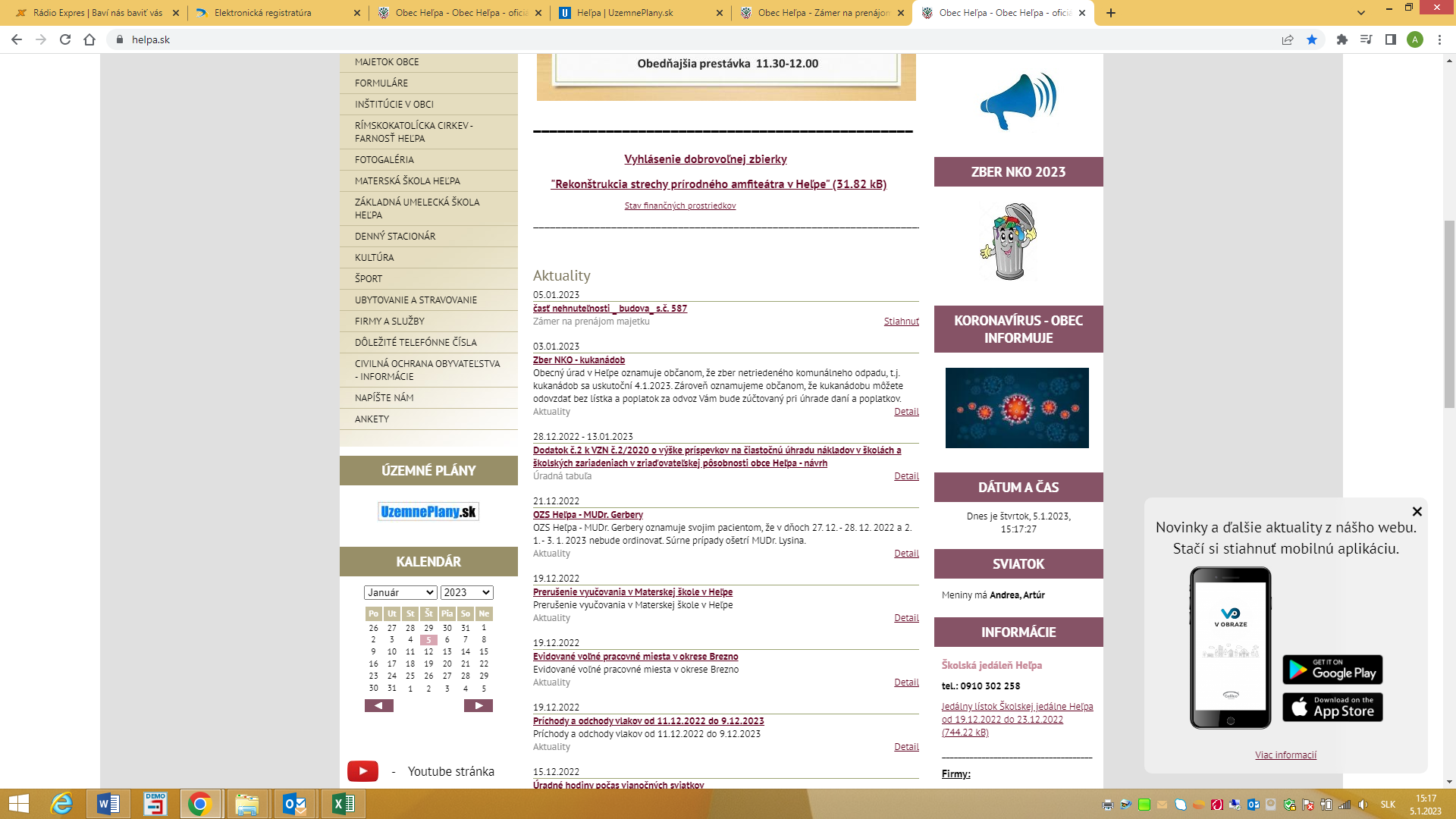 za8Fiľo, Koreňová, Kukuľa,  Mešťan, Oravkinová, Maková, Šťavina, Zibríkproti0zdržal sa0